Belatko Konstantin VikentjevicExperience:Documents and further information:seamans book 22.08.2006 -----22.08.2016,aliens passport 13.07.2011----12.07.2016,visa  USA15.aug2011--10aug2016.  certificate of competency welder 12.08.2011---11.08.2016.  SOLAS-13.07.2011---13.07.2016.  certificate of proficency  18.10.2013.  seamans physical examination report/certificate 15oct.2013---15.oct.2014.  morskoy staz 42 g.Position applied for: FitterDate of birth: 23.05.1952 (age: 65)Citizenship: LatviaResidence permit in Ukraine: NoCountry of residence: LatviaCity of residence: RigaPermanent address: 25-53,ak.saharova str.riga,lv-1082,latviaContact Tel. No: +371 (67) 810-747E-Mail: beljatkok@gmail.comU.S. visa: NoE.U. visa: NoUkrainian biometric international passport: Not specifiedDate available from: 20.07.2014English knowledge: PoorMinimum salary: 1500 $ per monthPositionFrom / ToVessel nameVessel typeDWTMEBHPFlagShipownerCrewingFitter22.03.2013-09.10.2013green maloyRefrigerator50844050kw-nassaugreen shipping AS Ullsmagvein 7,5224 Nesgreen reefers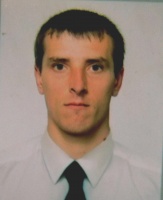 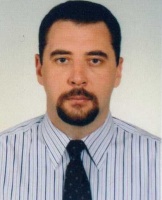 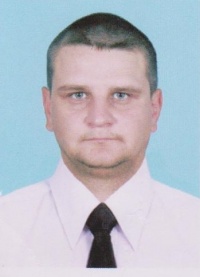 